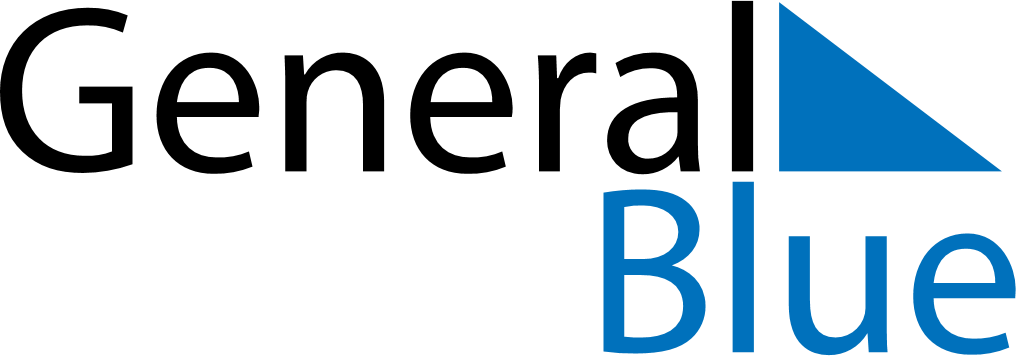 Q3 of 2020RwandaQ3 of 2020RwandaQ3 of 2020RwandaQ3 of 2020RwandaQ3 of 2020RwandaQ3 of 2020RwandaQ3 of 2020RwandaJuly 2020July 2020July 2020July 2020July 2020July 2020July 2020July 2020July 2020SundayMondayMondayTuesdayWednesdayThursdayFridaySaturday123456678910111213131415161718192020212223242526272728293031August 2020August 2020August 2020August 2020August 2020August 2020August 2020August 2020August 2020SundayMondayMondayTuesdayWednesdayThursdayFridaySaturday12334567891010111213141516171718192021222324242526272829303131September 2020September 2020September 2020September 2020September 2020September 2020September 2020September 2020September 2020SundayMondayMondayTuesdayWednesdayThursdayFridaySaturday1234567789101112131414151617181920212122232425262728282930Jul 1: Independence DayJul 4: Liberation DayJul 31: Feast of the Sacrifice (Eid al-Adha)Aug 7: National Harvest DayAug 15: Assumption